NATIONAL SERVICE SCHEMEReport on Digital Economy CampaignAs per the orders of Union Government and able guidance and advice of our Director and Principal, Prof. Dr. Muddu Vinay; our NSS volunteers conducted a campaign on Digital Economy for three days, that is, between 17-July-2017 and 19-July-2017. The theme of campaign is “Cashless Transactions”; that is to promote the business transaction through “BHIM – Bharat Interface for Money” a mobile app developed by Government of India. During the campaign, our volunteers reached every shop and house in Kempapura, where there are no digital transactions taking place. The volunteers explained the benefits of making payment / receipts through the BHIM app, which saves lot of time and efforts for money transactions. Also, every transaction is recorded so as to be transparent in doing business. In addition, to this our volunteers collected details of many residents who have downloaded and installed in their smart phones. 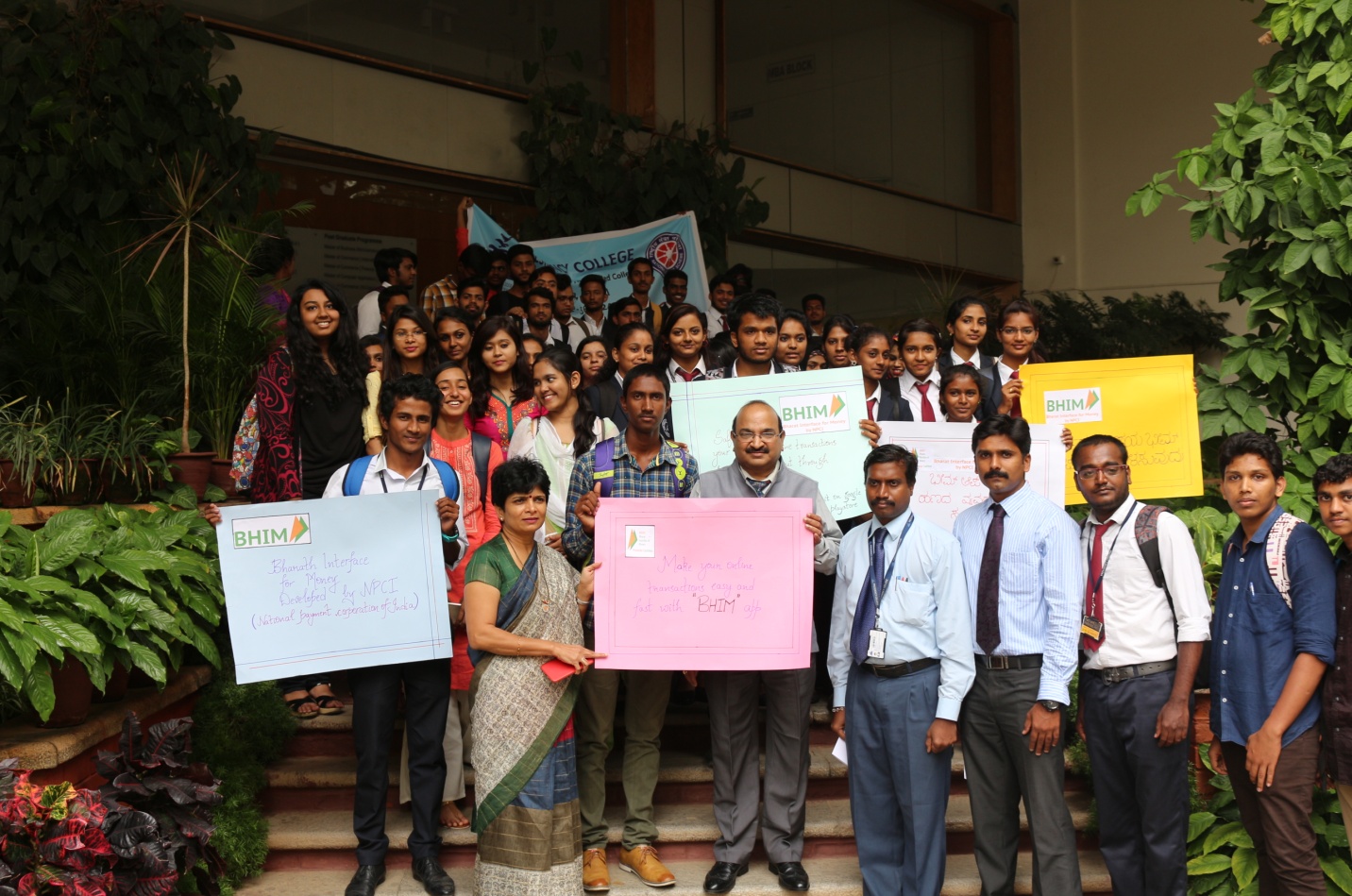 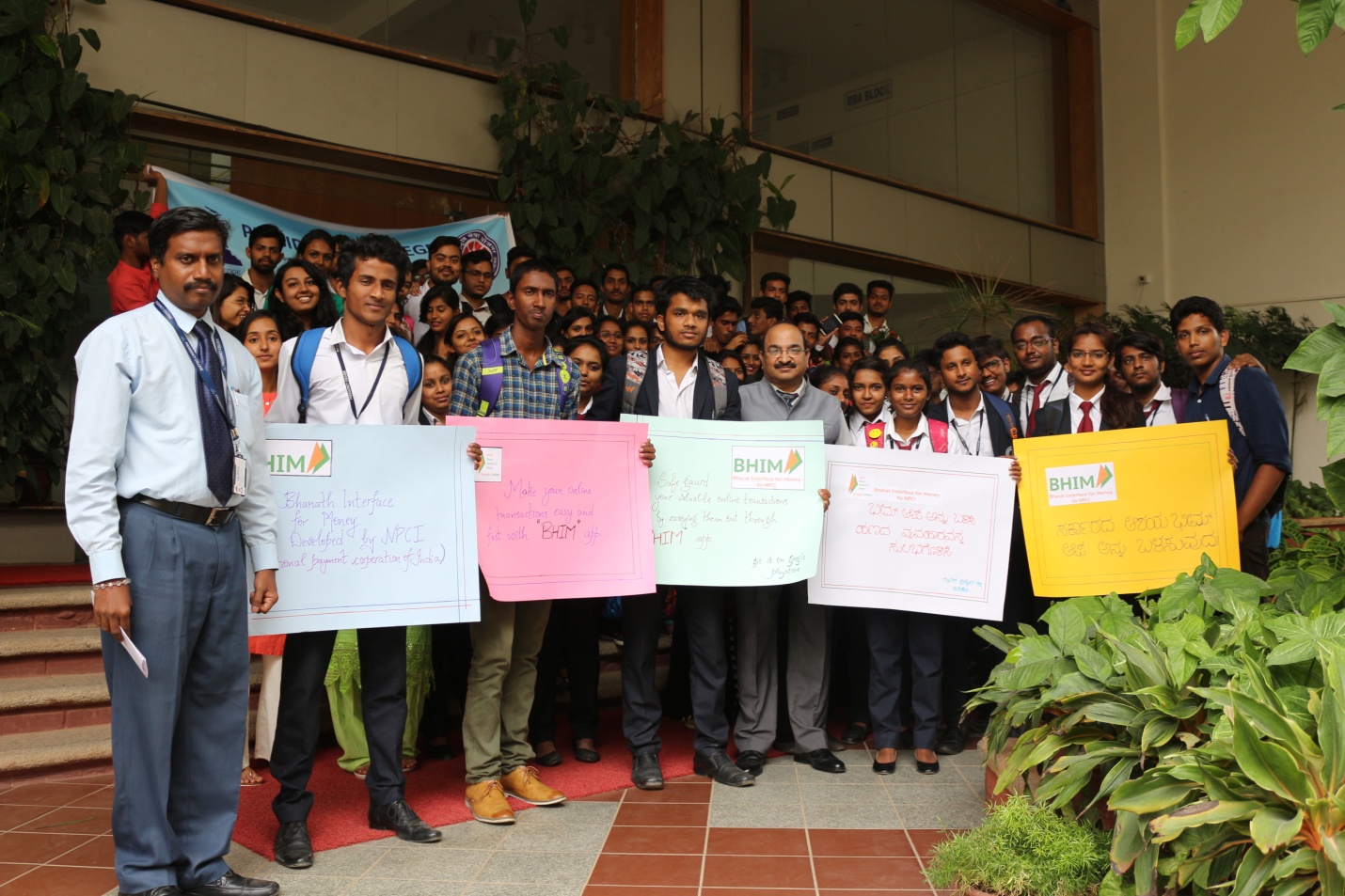 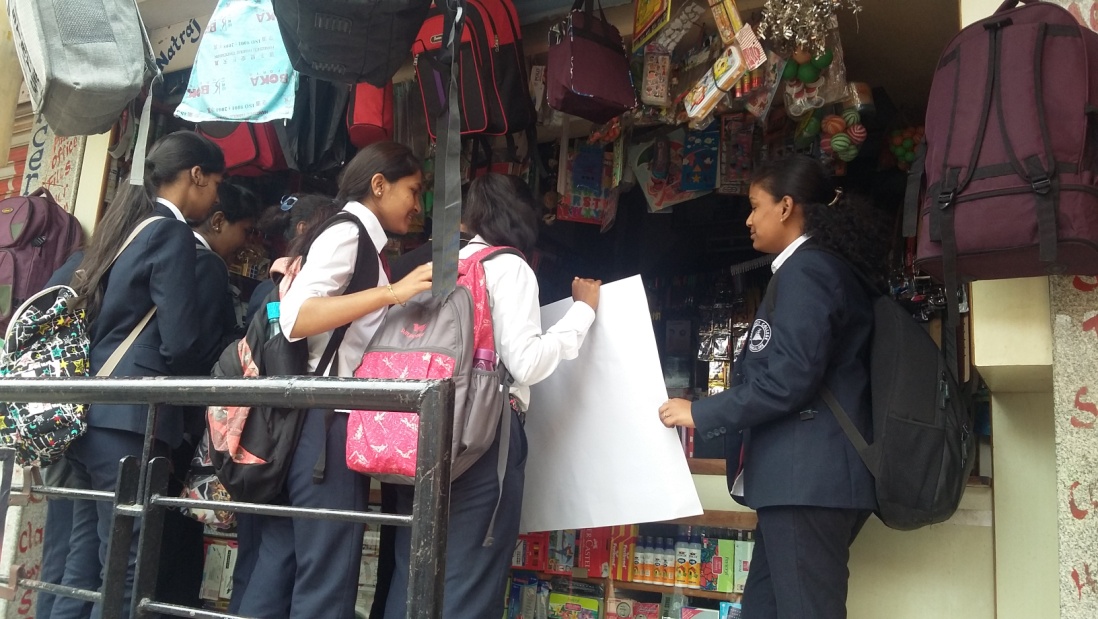 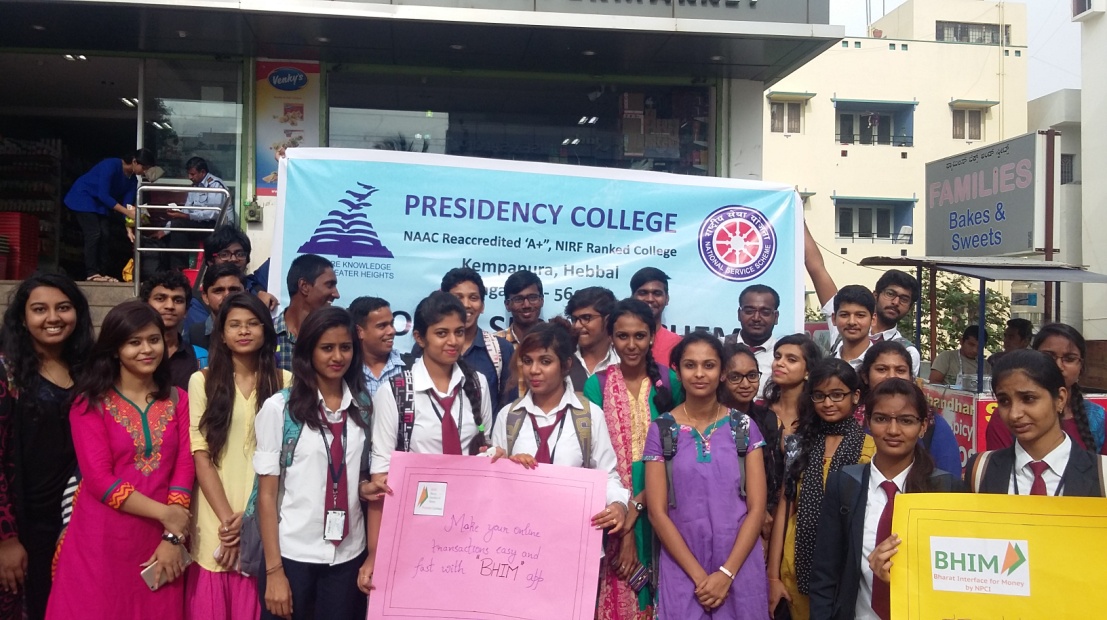 